Вопросы:Формы госсударства: понятия, элементы, общая характеристика	Договоры: понятия, содержания и виды.Задача: 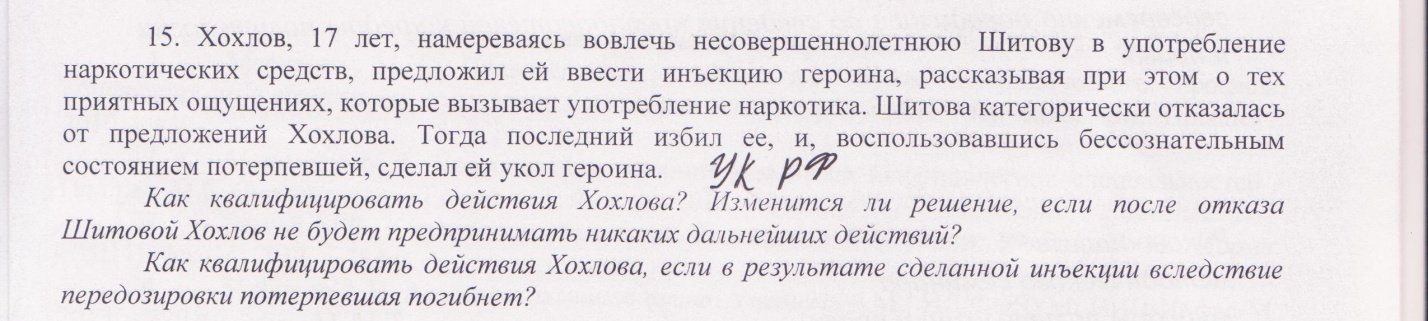 